	          Colegio Técnico Industrial Don Bosco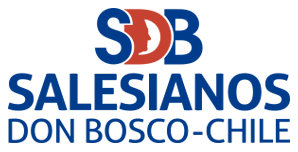 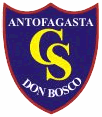 	          Departamento de Filosofía	          Salesianos Antofagasta                     “Buenos cristianos y honestos ciudadanos”NOMBRE ___________________________________________ CURSO_____________GUIA DE NIVELACIÓN   TERCERO MEDIOS(Primer Semestre 2020)Cualquier consulta que tengas debes comunicarte con tu maestro a través del correo electrónico:Maestra Laura Daher: ldaher@donboscoantofagasta.clPadre José Chaf: c.pastoral@donboscoantofagasta.clMaestro Cristóbal Del Lago: cdellago@donboscoantofagasta.clHABILIDADES:Extrae información explícita. Selecciona información.Organiza informaciónInterpreta lo leídoFILOSOFÍALa Filosofía es la reflexión metódica que se preocupa por entender la adquisición y formación del conocimiento, así como los límites de la existencia y de los modos de ser.	El término, de origen griego, se compone de dos vocablos: philos (“amor”) y sophia (“pensamiento, sabiduría, conocimiento”). Por lo tanto, la filosofía es el “amor por el conocimiento”.	El filósofo, por su parte, es un individuo que busca el saber por el saber mismo, sin un fin pragmático. Se mueve por la curiosidad e indaga acerca de los últimos fundamentos de la realidad. Más allá del desarrollo de la filosofía como disciplina, el acto de filosofar es intrínseco a la condición humana. No es un saber concreto, sino una actitud natural del hombre en relación al universo y a su propio ser.	Al igual que la religión, la filosofía se centra en las cuestiones últimas de la existencia humana. En cambio, a diferencia de la religión, no se basa en una revelación divina o en la fe, sino que lo hace en la razón. De esta forma, la filosofía puede ser definida como el análisis racional del sentido de la existencia humana, tanto individual como colectiva, fundado en la comprensión del ser. Pese a ciertas semejanzas con la ciencia, la filosofía se distancia de ésta ya que muchas de sus preguntas no pueden ser respondidas mediante el empirismo experimental.Utilidad de la Filosofía	La filosofía sirve para sentar tesis sólidas sobre los demás saberes, quiero decir que ella es necesaria para sentar las bases de todo saber, pues, a diferencia de cualquier saber particular, la filosofía resuelve preguntas tan generales que ningún saber puede abarcar, al menos no por sí solo, preguntas relacionadas directamente con dicho saber. Por ejemplo: La pregunta sobre las personas de la Trinidad es una pregunta religiosa, pero la pregunta por el por qué debemos creer en Dios es una pregunta relacionada con la religión pero que la religión no puede responder desde ella misma; y no puede hacerlo porque la necesidad de creer en Dios es uno de sus postulados. Si un religioso responde a esta pregunta diciendo algo como “el hombre cree en Dios porque necesita de Él” o algo parecido, este hombre comienza a traspasar los límites de la religión y entrar en los feudos de la filosofía. De la misma forma, la pregunta por la ley de la gravitación es una pregunta científica, pero traspasamos el límite cuando queremos indagar por el fin último de la naturaleza, e incluso, por la posibilidad de que, efectivamente, la naturaleza tenga una finalidad. Es más, cuando sabemos que la aceleración de la gravedad es una cantidad matemática, comenzamos a filosofar cuando nos preguntamos por la validez de la matematización de la naturaleza, o por nuestra confianza en las matemáticas mismas. En la historia, cuando narramos los hechos de un acontecimiento que cambió la vida de muchas personas estamos haciendo trabajo histórico, pero cuando indagamos por la trascendencia de esos hechos, por su significado, repercusiones, y aún más, si queremos demostrar que la historia tiene una cierta dirección, unas ciertas leyes y una regularidad, o también si queremos demostrar todo lo contrario, lo que estamos haciendo dejó de ser historia para convertirse en filosofía de la historia.	Y así podríamos dar muchos ejemplos de distintas áreas; es por ello que la Filosofía se puede considerar como la madre del pensamiento científico, mediante el que se llega a conclusiones a través de la creación de hipótesis que respondan a las preguntas; ¿qué es?, ¿cómo?, ¿por qué?El saber filosóficoEl saber filosófico nos acerca al conocimiento de las últimas causas de la realidad, es lo que se llama una cosmovisión, es decir, una visión integradora de la realidad al completo, en lugar de parcelar el conocimiento en trozos como hacen las ciencias particulares, la filosofía trata de llegar a la raíz de la realidad, acudir a lo que está más allá de lo evidente para entender sus causas. Aristóteles dejó constancia al comienzo de su Metafísica de que toda persona, por su propia naturaleza, desea saber. Por curiosidad, el ser humano busca una explicación racional del mundo que lo rodea, busca entenderse a sí mismo y comprender a sus semejantes.Características del saber filosóficoA través de la capacidad crítica que inspira a la filosofía se han mostrado los límites de las teorías científicas, se han presentado los problemas que puede generar un mal uso de la tecnología en relación con el planeta (cambio climático) y con el ser humano, se ha cuestionado el abuso de poder político y el afán de control social, y se han señalado los propios errores y carencias mediante la autocrítica.El estudio del saber filosófico guarda una estrecha relación con su propio desarrollo histórico. Por tanto, la filosofía también:Actividad: Lee el siguiente texto y trabaja las actividades que se enuncian al final EL PORQUÉ DE LA FILOSOFÍA(Extracto y adaptación de la introducción del libro Las preguntas de la vida, Savater Fernando)En la época actual, la de los grandes descubrimientos técnicos, la época del microchip, del acelerador de partículas, de Internet o la televisión digital, ¿qué información podemos recibir de la filosofía? La única respuesta que nos resignaremos a dar es la que hubiera probablemente ofrecido el propio Sócrates: ninguna. Nos informan las ciencias de la naturaleza, los técnicos, los periódicos, algunos programas de televisión... pero no hay información “filosófica”. Ahora bien, ¿es información lo único que buscamos para entendernos mejor a nosotros mismos y lo que nos rodea? Supongamos que recibimos una noticia cualquiera, por ejemplo: “un número x de personas muere diariamente de hambre en todo el mundo”; y nosotros, recibida la información, nos preguntamos: ¿qué debemos pensar de tal suceso? Para responder a esta pregunta recabaremos opiniones, algunas de las cuales nos dirán que tales muertes se deben a desajustes en el ciclo macroeconómico global, otras hablarán de la superpoblación del planeta, algunos clamarán contra el injusto reparto de bienes entre posesores y desposeídos, o invocarán la voluntad de Dios, o la fatalidad del destino…, y no faltará quien comente: «¡En qué mundo vivimos!». Entonces nosotros, “Eso: ¿en qué mundo vivimos? ”No hay respuesta científica para esta última pregunta, porque evidentemente no nos conformaremos con respuestas como «vivimos en el planeta Tierra», «vivimos precisamente en un mundo en el que x personas mueren diariamente de hambre», ni siquiera con que se nos diga que «vivimos en un mundo muy injusto» o «un mundo maldito por Dios a causa de los pecados de los humanos» (¿por qué es injusto lo que pasa?, ¿en qué consiste la maldición divina y quién la certifica?, etc.). En una palabra, no queremos más información sobre lo que pasa sino saber qué significa la información que tenemos, cómo debemos interpretarla y relacionarla con otras informaciones anteriores o simultáneas, qué supone todo ello en la consideración general de la realidad en que vivimos, cómo podemos o debemos comportarnos en la situación así establecida. Éstas son precisamente las preguntas a las que atiende la filosofía.  Digamos que se dan tres niveles distintos de entendimiento:a) la información, que nos presenta los hechos, lo que sucede;b) el conocimiento, que reflexiona sobre la información recibida, jerarquiza su importancia y busca principios generales para ordenarla;c) la sabiduría, que vincula el conocimiento con las opciones vitales o valores que podemos elegir, intentando establecer cómo vivir mejor de acuerdo con lo que sabemos. La ciencia se mueve entre el nivel a) y el b) de conocimiento, mientras que la filosofía opera entre el b) y el c). De modo que no hay información propiamente filosófica, pero sí puede haber conocimiento filosófico y nos gustaría llegar a que hubiese también sabiduría filosófica. Tanto la ciencia como la filosofía intentan contestar preguntas suscitadas por la realidad. De hecho, en sus orígenes, ciencia y filosofía estuvieron unidas y sólo a lo largo de los siglos la física, la química, la astronomía o la psicología se fueron independizando de su común matriz filosófica. En la actualidad, ciencia y filosofía se diferencian en lo siguiente:1.-las ciencias pretenden explicar cómo están hechas las cosas y cómo funcionan, mientras que la filosofía se centra más bien en lo que significan para nosotros.2.-la ciencia debe adoptar el punto de vista impersonal para hablar sobre todos los temas (¡incluso cuando estudia a las personas mismas!), mientras que la filosofía siempre permanece consciente de que el conocimiento tiene necesariamente un sujeto, un protagonista humano.3.-La ciencia aspira a conocer lo que hay y lo que sucede; la filosofía se pone a reflexionar sobre cómo cuenta para nosotros lo que sabemos que sucede y lo que hay. 4.-La ciencia multiplica las perspectivas y las áreas de conocimiento, es decir fragmenta y especializa el saber; la filosofía lo relaciona todo con todo lo demás, enmarca los saberes en un panorama general, humano. 5.-La ciencia busca saberes y no meras suposiciones; la filosofía quiere saber si son verdaderos saberes o ignorancias disfrazadas. La principal ocupación de la filosofía es cuestionar y aclarar algunas ideas muy comunes que todos nosotros usamos cada día sin pensar sobre ellas. El historiador puede preguntarse qué sucedió en tal momento del pasado, pero un filósofo preguntará: ¿qué es el tiempo? El matemático puede investigar las relaciones entre los números, pero un filósofo preguntará: ¿qué es un número? Un físico se preguntará de qué están hechos los átomos o qué es la gravedad, pero un filósofo preguntará: ¿cómo podemos saber que hay algo fuera de nuestras mentes? Un psicólogo puede investigar cómo los niños aprenden un lenguaje, un filósofo preguntará: ¿por qué una palabra significa algo? Cualquiera puede preguntarse si está mal colarse en el cine sin pagar, pero un filósofo preguntará: ¿por qué una acción es buena o mala?».6.-Tanto las ciencias como la filosofía contestan a preguntas suscitadas por lo real. Pero a tales preguntas las ciencias brindan soluciones, es decir, contestaciones que satisfacen de tal modo la cuestión planteada que la anulan y disuelven. En cambio, la filosofía no brinda soluciones sino respuestas, las cuales no anulan las preguntas, pero nos permiten convivir racionalmente con ellas, aunque sigamos planteándonoslas una y otra vez: por muchas respuestas filosóficas que conozcamos a la pregunta sobre qué es la justicia o qué es el tiempo, nunca dejaremos de preguntamos por el tiempo o la justicia ni descartaremos como ociosas o «superadas» las respuestas dadas a esas cuestiones por filósofos anteriores. Porque, ¿qué es el hombre sino el animal que pregunta y que seguirá preguntando más allá de cualquier respuesta imaginable?  Además de diferenciarse, ciencia y filosofía se complementan de varias formas:-Ciertos aspectos de las preguntas a las que hoy atiende la filosofía recibirán solución científica, y las futuras soluciones científicas ayudarán decisivamente en el replanteamiento de las respuestas filosóficas venideras.-La tarea de los filósofos ha orientado o dado inspiración a algunos científicos, y hay científicos que se hacen preguntas filosóficas. Por lo tanto, no tiene por qué haber una oposición irreductible, ni mucho menos mutuo menosprecio, entre ciencia y filosofía, tal como creen los malos científicos y los malos filósofos.   Actividad:Responder las siguientes preguntas¿Hay información filosófica?¿Qué hace la filosofía con la información?¿Cuántos niveles de entendimiento hay? ¿Cómo se llaman y en qué consisten?¿En qué coinciden ciencia y filosofía?¿Qué seis diferencias hay entre ciencia y filosofía?¿En qué se complementan ciencia y filosofía?«Sólo sé que no sé nada», es una frase de Sócrates que quizás conozcas. Busca en Internet cinco frases famosas de otros filósofos y cinco frases famosas de científicos.Es un saber…Porque…EjemploReflexivoSe acerca a la realidad y a la verdad, a través de nuestras capacidades racionales, en busca de soluciones a los problemas que preocupan al ser humano. La filosofía trata de convencer contrastando argumentos y no compartiendo emocionesComo persona, pienso y descubro miscapacidades más destacadas. Es un«saber hacer».AbiertoConsidera que muchas de sus propuestas son un proceso abierto y no definitivo a la verdad.Soy una persona abierta al mundo queme rodea. Tengo muchas alternativas de realización, no solo una.RacionalBusca respuestas que se adaptan al entendimiento humano.Yo, ser individual, razono, aporto argumentos para convencer a mis semejantes.GlobalEs integrador y unitario, frente a la ciencia, que es más bien un saber parcial, sectorial y especializado.Soy capaz de pensar en un ser en abstracto, al margen de un ser en concreto, que estudian otros saberes.RadicalTrata de acercarse a lo más esencial en cuestiones difíciles, tales como el sentido de la existencia humana y la libertad, el problema del bien y del mal, etc.Pienso en las diferencias entre el bien y el mal con el fin de adaptar mi comportamiento según esta reflexión.PrácticoTrata de orientar la acción humana, de alguna manera, a partir de una serie de principios. Se manifiesta en la filosofía ética de forma individual, y en la filosofía política, en un plano colectivo.Procuro ser responsable a medida quelos que me rodean me permiten ser libre.SistemáticoTrata de ordenar los distintos ámbitos de larealidad y de la experiencia humana.Puedo utilizar un sistema de razonamiento empirista.CríticoRefleja y analiza la mentalidad de una época.Muestra, por tanto, un cierto rechazo a los dogmatismos, las verdades y las creencias que impone la sociedad y que se admiten de forma automática e inconsciente. La filosofía está, por tanto, al alcance de las mujeres y los hombres que estén en disposición de realizar el esfuerzo de pensar desde sí mismos, de argumentar y de razonar.Puedo analizar por mí mismo las propuestas electorales de un partido político y descubrir sus falsas promesas.Es un saber…Porque…EjemplosAnalíticoAnaliza los fundamentos de todo lo que considera y nunca se limita a aceptarlos de forma ingenua o no reflexiva.Las relaciones de las personasen las redes sociales.UniversalEs racional y adaptable a todas las metas de las personas.La felicidad.NormativoTrata de ofrecer propuestas, constituidas a través de la crítica, que orienten la transformación individual y colectiva de la realidad. Es decir, que sirvan de guía, de norma en lo individual y en lo colectivo, a aquellos modos de convivencia que favorecen el intercambio público de razones.El diálogo en la democracia.HistóricoSe va realizando a través de la constante revisión crítica de su saber, a través de la autocrítica histórica.Es un conocimiento siempre revisable y nuncaterminado. Además, la filosofía está influida por los factores socioculturales de cada época y lugar.La teoría de la evolución de Darwin.